GUIAS DE APRENDIZAJE SEMANA DEL 16 AL 19 DE JUNIO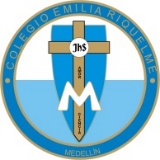 Queridos acudientes de familia, durante esta semana se realizarán los bimestrales de las asignaturas de inglés, matemáticas, ciencias naturales, ciencias sociales y lengua castellana; durante esta semana se realizarán repasos y no se envían evidencias de actividades ya que será la entrega de los bimestrales y repaso en casita de los temas.MATEMÁTICAS:Lunes: Festivo.Martes: Relaciones espaciales (clase por zoom página del libro 48 y 49).Miércoles: Repaso de sustracción página 84 del libro.Jueves: Bimestral por formulario de google.                                                                                                                    Viernes: Repaso de sustracción página 85 de libro.LENGUA CASTELLANA:Lunes: Festivo.Martes: Consonantes H, Q.(Escritura en el cuaderno de la letra H, Q.)Miércoles: Clase por zoom (página 36, 37 del libro, consonantes) y realización bimestral.Jueves: Repaso de dictado en casa con la letra h y q.CIENCIAS NATURALES Martes: Clase por zoom (estados de la materia) a las doce de la tarde (solo por este día).Miércoles: Este día se realizará el bimestral por formulario de google.Jueves: Dibuja objetos de cada estado (sólido, líquido, gaseoso)CIENCIAS SOCIALESLunes: Día festivo.Martes: Bimestral por formulario de google.Jueves: Observo el video de https://youtu.be/Hb7yykqb85U partly cloudy con el objetivo de aprender aceptar al otro con sus capacidades y limitantes, para así generar una sana convivencia. RELIGIÓN:Lunes: Día festivo Miércoles: María madre de Jesús. Observamos el video de ¿Quién era María? https://youtu.be/Nb1P7wDflyo luego lo socializaremos en clase.URBANIDAD:Jueves: Reflexiona en casa con ayuda de tus padres, sobre la siguiente frase: “todas las personas son diferentes y tienen comportamientos distintos, ante las situaciones que se puedan presentar”. ÉTICA Y VALORES, ARTISTICA:Viernes: Homenaje a nuestros hermosos padres. (Clase por zoom), realizar de manera muy creativa y a tú gusto una carta para papá felicitándolo en su día, este día realizaremos en brindis con ellos, estaremos muy bien presentados para la actividad.La letra H no tiene sonidoLa letra H no tiene sonidoLa letra Q se usa en las vocales e, i  y es acompañada por la vocal u.(las vocales a, o se acompañan con la letra c)La letra Q se usa en las vocales e, i  y es acompañada por la vocal u.(las vocales a, o se acompañan con la letra c)Aa EeHh    I iOoUuHadaHeladoHieloHombreHuevo   EeQ q u              I iQuesoQuinceQuejas